TRAFFIC ANALYSIS REPORT SAM 2, 1st  Dec 2023For Project: 01.12 23 SAM 2Project Notes/Address: Lamppost 25 junction of Avenue and Norwich Road facing traffic going towards norwichLocation/Name: IncomingReport Generated: 01/12/2023 22:46:26Speed Intervals = 5 MPHTime Intervals = 5 minutesTraffic Report From 30/10/2023 14:00:00    through    01/12/2023 12:59:5985th Percentile Speed = 28.5 MPH85th Percentile Vehicles = 143,333 countsMax Speed = 60.0 MPH on 26/11/2023 21:30:00Total Vehicles = 168,627 countsAADT: 5276.5Volumes - weekly vehicle counts			Time			5 Day			7 Day	Average Daily					5,334          		5,069	AM peak        		7:00 to 8:00    		420            		394	PM peak        		3:00 to 4:00    		436            		414	SpeedSpeed limit: 30 MPH85th Percentile Speed: 28.5 MPHAverage Speed: 21.3 MPH			Monday  	Tuesday        	Wednesday	Thursday	Friday  		Saturday	SundayCount over limit	1504           	1545           	1525           	1511           	1560           	1629           	1796% over limit		6.5            	5.3            	5.5            	5.5            	6.0            	9.0            	10.4Avg speeder		33.3           	33.2           	33.2           	33.3           	33.2           	33.2           	33.3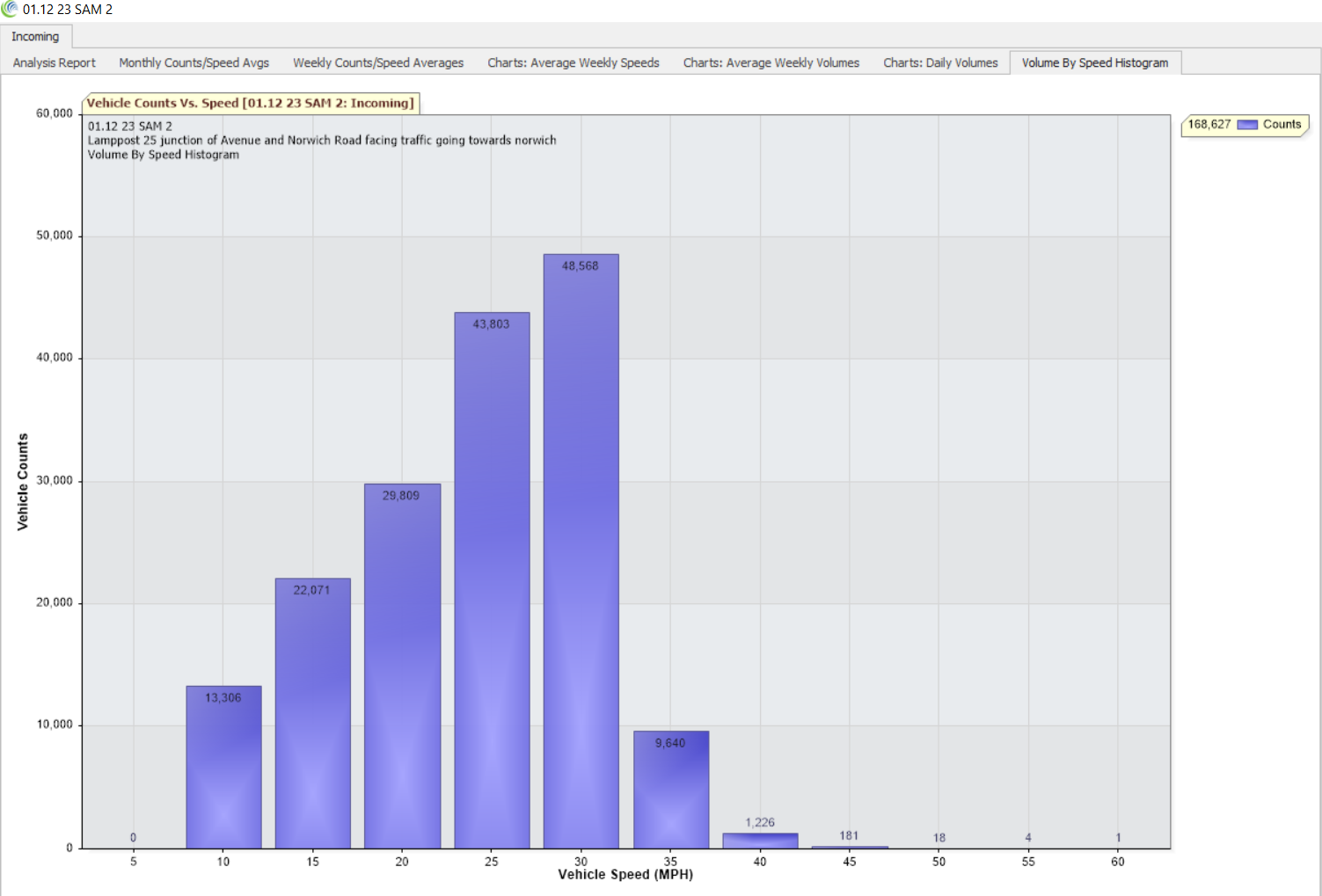 